PhotographEd Sheeran and Johnny McDaid 2012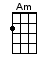 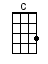 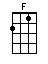 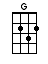 INTRO:  / 1 2 3 4 /[C] / [C] / [Am] / [Am] / [G] / [G] / [F] / [F]Loving can [C] hurt [C]Loving can [Am] hurt sometimes [Am]But it's the [G] only thing that I know [F][F] When it gets [C] hard [C]You know it can get [Am] hard sometimes [Am]It is the [G] only thing that makes us feel alive [F] / [F] /PRE-CHORUS:[Am] We keep this love in a [F] photograph[C] We made these memories [G] for ourselvesWhere our [Am] eyes are never closingOur [F] hearts are never brokenAnd [C] time's forever frozen [G] stillCHORUS:So you can [C] keep me, inside the pocket of your[G] Ripped jeans, holding me close until our[Am] Eyes meet, you won't ever be a-[F]lone[F] Wait for me to come [C] home [C]Loving can [C] heal [C]Loving can [Am] mend your soul [Am]And it's the [G] only thing that I know, know [F] / [F]I swear it will get [C] easierRe-[C]member that with every [Am] piece of you [Am] mm-mmIt's the [G] only thing, with us when we die [F] / [F] mm-mmPRE-CHORUS:[Am] We keep this love in a [F] photograph[C] We made these memories [G] for ourselvesWhere our [Am] eyes are never closingOur [F] hearts are never brokenAnd [C] time's forever frozen [G] stillCHORUS:So you can [C] keep me, inside the pocket of your[G] Ripped jeans, holding me close until our[Am] Eyes meet, you won't ever be a-[F]lone [F]And if you [C] hurt me, that's okay baby, only[G] Words bleed, inside these pages you just[Am] Hold me, and I won't ever let you [F] goBRIDGE:[F] Wait for me to come [Am] home[Am] Wait for me to come [F] home[F] Wait for me to come [C] home[C] Wait for me to come [G] home, mm-[G]mmCHORUS:Or you can [C] fit me inside the necklace you got when you were[G] Sixteen, next to your heartbeat where I[Am] Should be, keep it deep within your [F] soul [F]And if you [C] hurt me, well that's okay, baby, only[G] Words bleed, inside these pages you just[Am] Hold me, and I won't ever let you [F] go [F]And when I'm a-[C]way, I will remember how you[G] Kissed me, under the lamppost back on[Am] Sixth Street, hearing you whisper through the [F] phone[F] Wait for me to come [C] homewww.bytownukulele.ca